ProblemSolution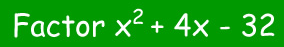 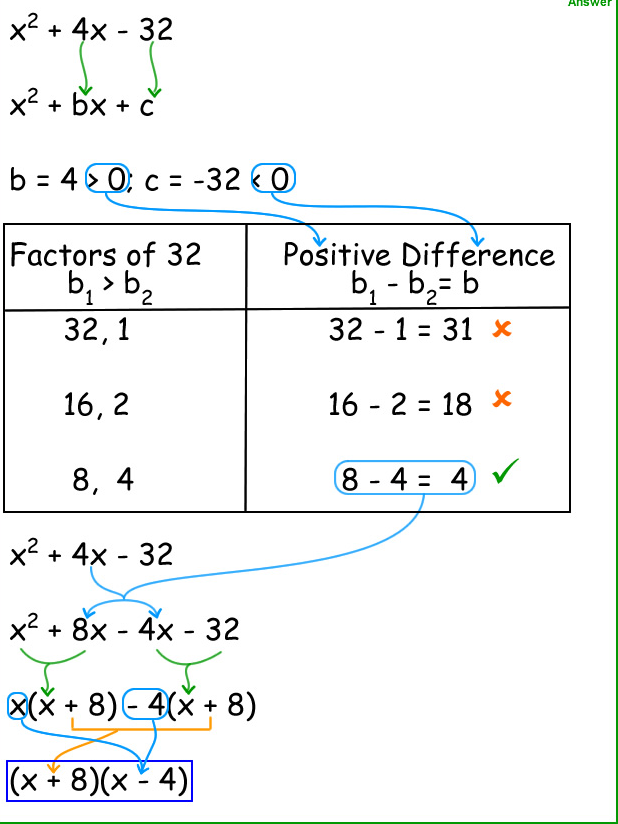 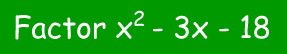 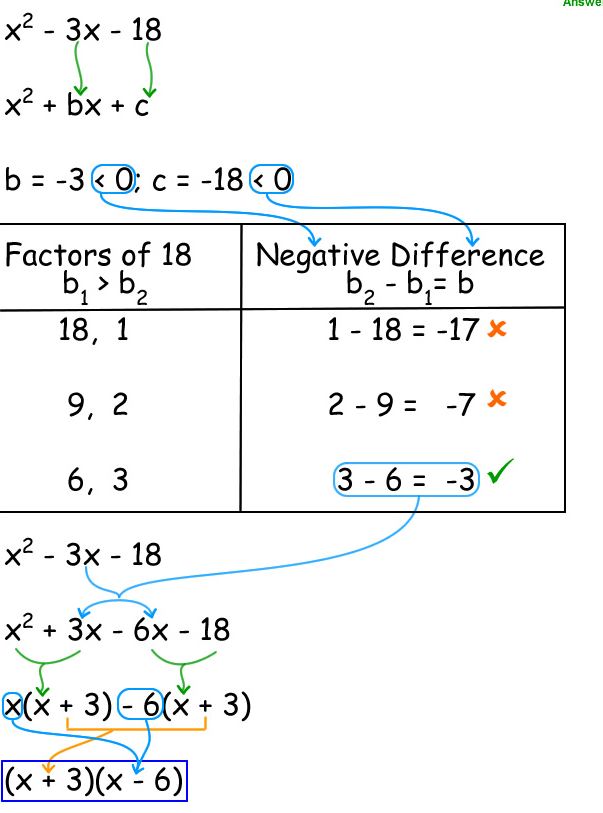 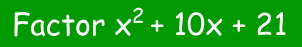 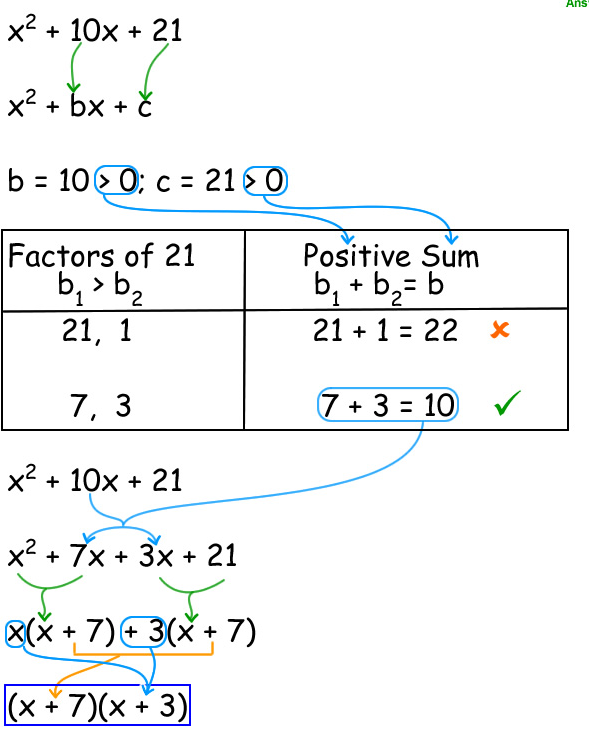 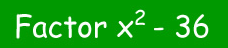 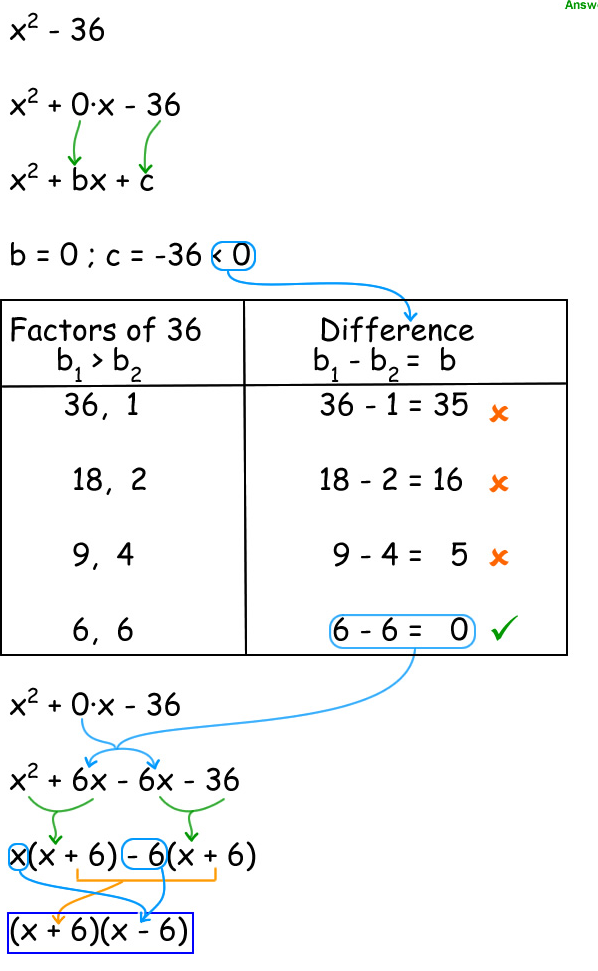 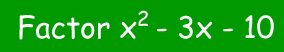 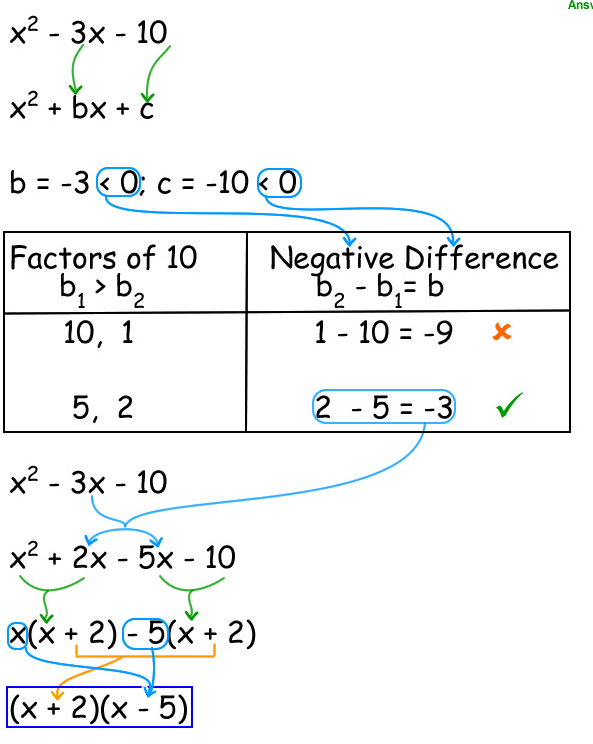 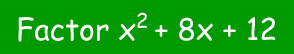 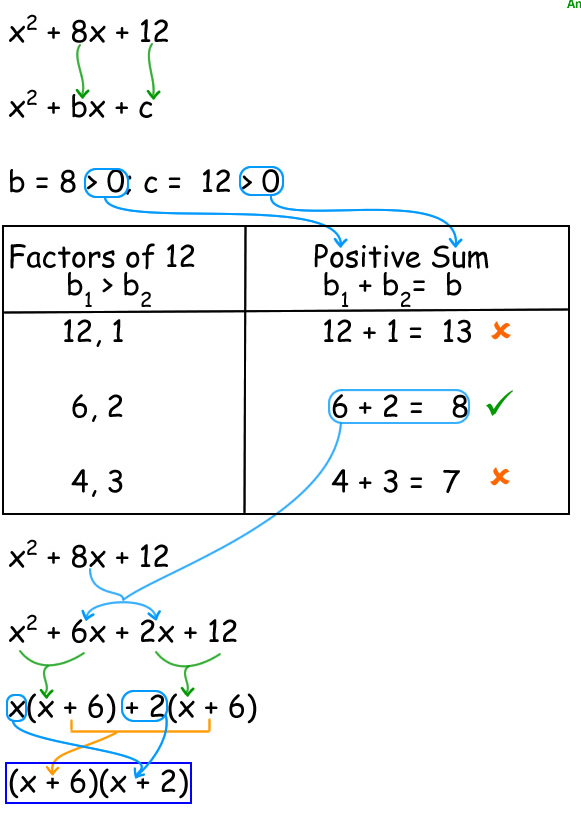 